Výzva k podání nabídek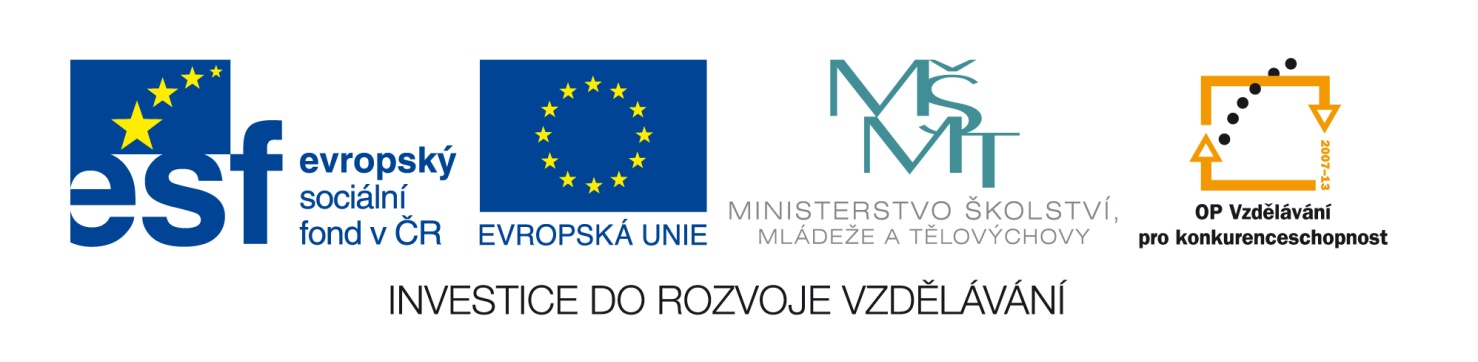 (pro účely uveřejnění na www.msmt.cz nebo www stránkách krajů)Příloha č. 1 – Krycí list nabídkyPříloha č. 2 -Technická specifikace předmětu plnění veřejné zakázkyV Ostravě-Radvanicích 27. března 2013	Mgr. Hana Ostřanská	ředitel školyČíslo zakázky:C13359Název programu:Operační program Vzdělávání pro konkurenceschopnostRegistrační číslo projektuCZ.1.07/1.4.00/21.1297Název projektu:Moderní školaNázev zakázky:Výzva k podání nabídek na dodávku výpočetní a prezentační technikyPředmět zakázky :Dodávka výpočetní techniky a provedení instalačních prací dle technické specifikace včetně dopravyDatum vyhlášení zakázky:27. březen 2013Název/ obchodní firma zadavatele:Základní škola Ostrava-Radvanice, Vrchlického 5, příspěvková organizaceSídlo zadavatele:Vrchlického 401/5, 716 00 OstravaOsoba oprávněná jednat jménem zadavateleMgr. Hana Ostřanskátel.: 596 232 129e-mail: zsvrchlickeho@seznam.czIČ zadavatele:70987700DIČ zadavatele:Kontaktní osoba zadavatele, vč. kontaktních údajů (telefon a emailová adresa):Mgr. Miroslava Černohlávkovátel.: 596 232 129e-mail: zsvrchlickeho@seznam.czLhůta pro podávání nabídek (data zahájení a ukončení příjmu, vč. času)Lhůta pro zahájení podání nabídek začíná datem vyhlášení nabídky: 27. března 2013Lhůta pro podání nabídek končí dnem 8. dubna 2013 ve 12:00 hodinPři doručení poštou je rozhodující prezentační razítko podatelny Základní školy Ostrava-Radvanice, Vrchlického 5, příspěvková organizacePředloženou nabídku je možno odvolat písemnou formou do konce lhůty pro podávání nabídek.Popis předmětu zakázky:Předmětem zakázky je dodávka výpočetní techniky a provedení instalačních prací dle technické specifikace - přílohy č. 2 této výzvyPředpokládaná hodnota zakázky v Kč:245.000,- Kč bez DPH296.450,- Kč s DPHJednotková cena žádného zboží nesmí být vyšší než 39 999,- Kč včetně DPH. (33 332,50 Kč bez DPH)Typ zakázkyZakázka malého rozsahu - Tato veřejná zakázka na dodávky se neřídí podle § 12 odst. 3 zákona č. 137/2006 Sb., o veřejných zakázkách, ve znění pozdějších předpisůLhůta dodání (zpracování zakázky)/ časový harmonogram plnění/ doba trvání zakázkyHarmonogram	Lhůta pro podání nabídek končí dnem 8. dubna 2013 ve 12 hodin včetně, nabídky dodané po tomto termínu budou vyřazeny a nebudou dále hodnoceny.Výběr dodavatele bude realizován  8. dubna 2013 a  písemné oznámení o výsledku bude doručeno všem uchazečům písemněSmlouva bude podepsána do 4 kalendářních dnů ode dne výběru dodavatele.Zboží a instalační práce budou provedeny v sídle zadavatele do 30 kalendářních dnů od podpisu smlouvy. Nejzazším termínem pro dodání zboží je 14. květen 2013. Místa dodání/převzetí nabídky:Nabídky budou doručeny poštou nebo osobně v listinné podobě na adresu zadavatele: Základní škola Ostrava-Radvanice, Vrchlického 5, příspěvková organizace, Vrchlického 401/5, 716 00 Ostrava.Hodnotící kritéria:Každá nabídka bude bodově ohodnocena v rozmezí 0 – 100 bodů. Jako nejvýhodnější nabídka bude vybrána ta, která získá nejvyšší počet bodů.Nabídky budou hodnoceny dle následujících kritérií a vah:Nabídková cena 50% (za toto kritérium lze získat max. 50 bodů)Hodnotí se výše nabídkové ceny bez DPH v Kč. Nejvýhodnější nabídkou je nejnižší nabídková cena. Bodové ohodnocení bude přiděleno podle vzorcepočet bodů = 50 * nejnižší_nabídka / nabídka_uchazečeServis, rychlost nástupu na odstranění provozních závad 30 % za toto kriterium lze získat max. 30 bodů)Hodnotí se kvalita nabídnutých servisních podmínek: rychlost reakce a odstranění problému apod. 30 bodů obrdží nabídka posouzená jako nejvýhodnější ostatní nabídky obdrží bodové hodnocení úměrné k nejvýhodnější nabídce.Délka záruční doby na celý předmět dodávky 20% (za toto kritérium lze získat max. 20 bodů)Hodnotí se délka nabídnutých záručních podmínek, rychlost vyřízení reklamace apod. 40 bodů obdrží nabídka posouzená jako nejvýhodnější, ostatní nabídky obdrží bodové hodnocení úměrně k nejvýhodnější nabídcePožadavky na prokázání splnění základních, profesních a technických kvalifikačních předpokladů dodavateleUchazeč je povinen nejpozději do lhůty stanovené pro podání nabídek prokázat svoji kvalifikaci. Splněním kvalifikace se rozumí dle § 50 odst. 1 zákona:splnění základních kvalifikačních předpokladů podle § 53 zákona;splnění profesních kvalifikačních předpokladů podle § 54 zákona;splnění technických kvalifikačních předpokladů podle § 56 zákona;Uchazeč prokazuje splnění kvalifikace doklady stanovenými zákonem a doklady požadovanými zadavatelem ve výzvě  k podání nabídky na veřejnou zakázku.Uchazeč může k prokázání kvalifikace předložit výpis ze seznamu kvalifikovaných dodavatelů vydaný provozovatelem seznamu (§ 125 – 132 zákona), který nahrazuje splnění prokázání základních kvalifikačních předpokladů podle § 53 odst. 1 zákona a profesních kvalifikačních předpokladů podle § 54 zákona v tom rozsahu, v jakém doklady prokazující splnění těchto profesních kvalifikačních předpokladů pokrývají požadavky veřejného zadavatele na prokázání splnění profesních kvalifikačních předpokladů pro plnění veřejné zakázky. Pokud není dodavatel schopen prokázat splnění určité části kvalifikace podle § 50 odstavec 1 písmeno b) až d) zákona v plném rozsahu, je oprávněn splnění kvalifikace v chybějícím rozsahu prokázat prostřednictvím subdodavatele. Dodavatel je v takovém případě povinen předložit smlouvu uzavřenou se subdodavatelem, z níž vyplývá závazek subdodavatele k poskytnutí plnění určeného k plnění veřejné zakázky dodavatelem či k poskytnutí věcí či práv, s nimiž bude dodavatel oprávněn disponovat v rámci plnění veřejné zakázky, a to alespoň v rozsahu, v jakém subdodavatel prokázal splnění kvalifikace. Dodavatel není oprávněn prostřednictvím subdodavatele prokázat splnění kvalifikace podle § 54 písmeno a). A. Základní kvalifikační předpoklady Základní kvalifikační předpoklady stanovené v § 53 odst. 1 zákona splňuje ten dodavatel, který nebyl pravomocně odsouzen pro trestný čin spáchaný ve prospěch organizované zločinecké skupiny, trestný čin účasti na organizované zločinecké skupině, legalizace výnosů z trestné činnosti, podílnictví, přijímání úplatku, podplácení, nepřímého úplatkářství, podvodu, úvěrového podvodu, včetně případů, kdy jde o přípravu nebo pokus nebo účastenství na takovém trestném činu, nebo došlo k zahlazení odsouzení za spáchání takového trestného činu; jde-li o právnickou osobu, musí tento předpoklad splňovat statutární orgán nebo každý člen statutárního orgánu, a je-li statutárním orgánem dodavatele či členem statutárního orgánu dodavatele právnická osoba, musí tento předpoklad splňovat statutární orgán nebo každý člen statutárního orgánu této právnické osoby; podává-li nabídku či žádost o účast zahraniční právnická osoba prostřednictvím své organizační složky, musí předpoklad podle tohoto písmene splňovat vedle uvedených osob rovněž vedoucí této organizační složky; tento základní kvalifikační předpoklad musí dodavatel splňovat jak ve vztahu k území České republiky, tak k zemi svého sídla, místa podnikání či bydliště,který nebyl pravomocně odsouzen pro trestný čin, jehož skutková podstata souvisí s předmětem podnikání dodavatele podle zvláštních právních předpisů nebo došlo k zahlazení odsouzení za spáchání takového trestného činu; jde-li o právnickou osobu, musí tuto podmínku splňovat statutární orgán nebo každý člen statutárního orgánu, a je-li statutárním orgánem dodavatele či členem statutárního orgánu dodavatele právnická osoba, musí tento předpoklad splňovat statutární orgán nebo každý člen statutárního orgánu této právnické osoby; podává-li nabídku či žádost o účast zahraniční právnická osoba prostřednictvím své organizační složky, musí předpoklad podle tohoto písmene splňovat vedle uvedených osob rovněž vedoucí této organizační složky; tento základní kvalifikační předpoklad musí dodavatel splňovat jak ve vztahu k území České republiky, tak k zemi svého sídla, místa podnikání či bydliště,který nenaplnil skutkovou podstatu jednání nekalé soutěže formou podplácení podle zvláštního právního předpisu, vůči jehož majetku neprobíhá insolvenční řízení, v němž bylo vydáno rozhodnutí o úpadku nebo insolvenční návrh nebyl zamítnut proto, že majetek nepostačuje k úhradě nákladů insolvenčního řízení, nebo nebyl konkurs zrušen proto, že majetek byl zcela nepostačující nebo zavedena nucená správa podle zvláštních právních předpisů,který není v likvidaci,který nemá v evidenci daní zachyceny daňové nedoplatky, a to jak v České republice, tak v zemi sídla, místa podnikání či bydliště dodavatele, který nemá nedoplatek na pojistném a na penále na veřejné zdravotní pojištění, a to jak v České republice, tak v zemi sídla, místa podnikání či bydliště dodavatele, který nemá nedoplatek na pojistném a na penále na sociální zabezpečení a příspěvku na státní politiku zaměstnanosti, a to jak v České republice, tak v zemi sídla, místa podnikání či bydliště dodavatele,který nebyl v posledních 3 letech pravomocně disciplinárně potrestán, či mu nebylo pravomocně uloženo kárné opatření podle zvláštních právních předpisů, je-li podle § 54 písm. d) požadováno prokázání odborné způsobilosti podle zvláštních právních předpisů; pokud dodavatel vykonává tuto činnost prostřednictvím odpovědného zástupce nebo jiné osoby odpovídající za činnost dodavatele, vztahuje se tento předpoklad na tyto osoby, akterý není veden v rejstříku osob se zákazem plnění veřejných zakázek.Dodavatel prokazuje splnění základních kvalifikačních předpokladů podle § 53 odst. 1 zákona písmeno a) až i) předložením čestného prohlášení, z jehož obsahu musí být zřejmé, že dodavatel (v případě dodavatele, který je právnickou osobou, jeho statutární orgán) splňuje příslušné základní kvalifikační předpoklady požadované veřejným zadavatelemB. Profesní kvalifikační předpoklady Zadavatel požaduje splnění profesních kvalifikačních předpokladů podle § 54 zákona, požadavky splňuje dodavatel, který předloží:výpis z obchodního rejstříku, pokud je v něm zapsán, či výpis z jiné obdobné evidence, pokud je v ní zapsán;doklad o oprávnění k podnikání podle zvláštních právních předpisů v rozsahu odpovídajícím předmětu veřejné zakázky, zejména doklad prokazující příslušné živnostenské oprávnění či licenci;Dodavatel předloží doklady prokazující splnění profesních kvalifikačních předpokladů alespoň v prosté kopii. Výpis z obchodního rejstříku nesmí být k poslednímu dni, ke kterému má být prokázáno splnění kvalifikace, starší 90 kalendářních dnů. C. Technické kvalifikační předpokladyZadavatel na základě § 56 zákona požaduje splnění technických předpokladů, které splní dodavatel, který předloží:seznam nejméně 3 významných zakázek, přičemž zadavatel považuje za významnou zakázku takovou zakázku, v níž dodavatel  dodával výpočetní techniku v hodnotě alespoň . Kč bez DPH. Seznam bude předložen formou čestného prohlášení.Požadavek na uvedení kontaktní osoby uchazeče:Uchazeč ve své nabídce uvede kontaktní osobu ve věci zakázky, její telefon a e-mailovou adresu.Požadavek na písemnou formu nabídky (včetně požadavků na písemné zpracování smlouvy dodavatelem):Nabídka musí být zadavateli podána v tištěné písemné formě. Požadavek na písemnou formu je považován za splněný tehdy, pokud je nabídka podepsána osobou oprávněnou jednat jménem uchazeče.Nabídka musí být dodána v neporušené obálce s adresou zadavatele a dodavatele, názvy projektů a jejich registračními čísly a nápisem „NEOTVÍRAT – výběrové řízení na dodávku výpočetní a prezentační techniky“.Všechny listy nabídky (kromě smlouvy) musí být pevně svázány v jednom celku. Nabídka bude zpracována v českém jazyce a musí obsahovat:Vyplněný Krycí list nabídky (viz příloha 1 této výzvy), který bude obsahovatKontaktní údaje uchazeče: název firmy, sídlo, IČ, statutární orgán, kontaktní osoba, kontaktní e-mail, telefon.Nabídková cena bez DPH i s DPH v české měně.Návrh Smlouvy o dílo podepsanou oprávněnou osobou jednat jménem uchazeče. Splněné požadavky na splnění základních, profesních a technických kvalifikačních předpokladů dodavatele dle této výzvy.. Povinnost uchovávat doklady a umožnit kontrolu:Smlouva s vybraným dodavatelem musí zavazovat dodavatele, aby umožnil všem subjektům oprávněným k výkonu kontroly projektu, z jehož prostředků je dodávka hrazena, provést kontrolu dokladů souvisejících s plněním zakázky, a to po dobu stanovenou podmínkami pro archivaci v rámci operačního programu Vzdělávání pro konkurenceschopnost, tj. do roku 2025  (zákon č. 563/1991 Sb., o účetnictví).Další podmínky pro plnění zakázky:Zadavatel si vyhrazuje právo zrušení výzvy bez udání důvodu Náklady spojené s podáním nabídky zadavatel nehradí.